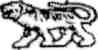 Муниципальный комитет Михайловского сельского поселенияМихайловского муниципального районаПриморского края РЕШЕНИЕ                                                                   с. МихайловкаОб утверждении Положения «Об оплате труда муниципальных служащих, замещающих должности муниципальной службы органа местного самоуправления Михайловского сельского поселения»                                                     Принято решением муниципального комитета                                                                      Михайловского сельского поселения                                                                                    №  186 от «20» декабря  2019г.В соответствии с Трудовым кодексом РФ, Федеральным законом от 06.10.2003 № 131-ФЗ «Об общих принципах организации местного самоуправления в Российской Федерации», Федеральным законом от 02.03.2007 № 25-ФЗ «О муниципальной службе в Российской Федерации», Законом Приморского края от 04.06.2007 № 82-КЗ «О муниципальной службе в Приморском крае», Законом Приморского края от 04.06.2007 № 83-КЗ «О реестре должностей муниципальной службы в Приморском крае», настоящее решение устанавливает порядок оплаты труда муниципальных служащих органов местного самоуправления Михайловского сельского поселения, муниципальный комитетРЕШИЛ:	1. Принять «Об оплате труда муниципальных служащих, замещающих должности муниципальной службы органа местного самоуправления Михайловского сельского поселения» (прилагается).2. Считать утратившими силу решения муниципального комитета:2.1. от 13.10.2011 г. №58 «Об утверждении «Положения об оплате труда муниципальных служащих органов местного самоуправления Михайловского сельского поселения»»;2.2. от 29.08.2013 г. №158 «О внесении изменений и дополнений в решение муниципального комитета Михайловского сельского поселения от 13.10.2011 г. №58 «Об утверждении «Положения об оплате труда муниципальных служащих органов местного самоуправления Михайловского сельского поселения»»»;2.3. от 11.07.2014 г. №216 «О внесении изменений и дополнений в Положение  «Об утверждении «Положения об оплате труда муниципальных служащих органов местного самоуправления Михайловского сельского поселения»», утвержденного решением муниципального комитета Михайловского сельского поселения от 13.10.2011 г. №58».3. Настоящее решение подлежит официальному опубликованию (обнародованию) на официальном сайте Михайловского сельского поселения www.adminmih.ru.4. Настоящее решение вступает в силу с 01.января 2020 года.Глава Михайловского сельского поселения                                     В.Л. Абрамов                                                                                                                                                                                                     НПА 227  от 20 декабря 2019 г.        Утверждено  решением                                                                     муниципального комитетаМихайловского сельского поселения                                                                          от «20» декабря 2019 г. N 186Положение
«Об оплате труда муниципальных служащих, замещающих должности муниципальной службы органа местного самоуправления Михайловского сельского поселения»В соответствии с Федеральным законом от 06.10.2003 N 131-ФЗ "Об общих принципах организации местного самоуправления в Российской Федерации", Федеральным законом от 02.03.2007 N 25-ФЗ "О муниципальной службе в Российской Федерации", Законом Приморского края от 04.06.2007 N 82-КЗ "О муниципальной службе в Приморском крае", Законом Приморского края от 04.06.2007 N 83-КЗ "О Реестре должностей муниципальной службы в Приморском крае" настоящее Положение устанавливает порядок оплаты труда муниципальных служащих органов местного самоуправления Михайловского сельского поселения.1. Общие положения.1. Оплата труда муниципального служащего, замещающего должность муниципальной службы (далее муниципальный служащий), производится в виде денежного содержания, являющегося основным средством его материального обеспечения и стимулирования профессиональной служебной деятельности по замещаемой должности муниципальной службы.2. Денежное содержание муниципального служащего состоит из должностного оклада, а также из ежемесячных и иных дополнительных выплат (далее - дополнительные выплаты).2. Общие принципы оплаты труда муниципальных служащих.1. Порядок установления муниципальному служащему должностного оклада в определенном размере, а также порядок изменения размера должностного оклада определяется локальными нормативными актами органов местного самоуправления Михайловского сельского поселения.2. В число ежемесячных выплат, составляющих денежное содержание муниципального служащего, включаются:2.1. ежемесячная надбавка к должностному окладу за выслугу лет на муниципальной службе;2.2. ежемесячная процентная надбавка к должностному окладу за работу со сведениями, составляющими государственную тайну; 2.3. ежемесячная надбавка к должностному окладу за особые условия муниципальной службы;2.4. ежемесячное денежное поощрение; 2.5. премии за выполнение особо важных и сложных заданий; 2.6. иные дополнительные выплаты.3. На денежное содержание и иные дополнительные выплаты муниципальным служащим начисляются районный коэффициент и процентная надбавка к заработной плате за работу в южных районах Дальнего Востока, установленных законодательством Российской Федерации и Приморского края.3. Размеры ежемесячных и иных дополнительных выплат муниципальных служащих.1. Ежемесячная надбавка за выслугу лет к должностному окладу муниципальных служащих выплачивается в следующих размерах:при стаже муниципальной службы от 1 до 5 лет - 10 процентов к должностному окладу,при стаже муниципальной службы от 5 до 10 лет - 15 процентов к должностному окладу,при стаже муниципальной службы от 10 до 15 лет - 20 процентов к должностному окладу,при стаже муниципальной службы свыше 15 лет - 30 процентов к должностному окладу.2. Ежемесячная процентная надбавка к должностному окладу за работу со сведениями, составляющими государственную тайну, выплачивается в размерах и порядке, установленных законодательством Российской Федерации.3. Глава  органа местного самоуправления Михайловского сельского поселения может самостоятельно в соответствии с законами Приморского края, муниципальными правовыми актами Михайловского сельского поселения, локальными нормативными актами:3.1. устанавливать муниципальным служащим надбавки к должностным окладам за особые условия муниципальной службы (сложность, напряженность, специальный режим работы) в следующих размерах:- по высшей группе должностей муниципальной службы - от 150 до 180 процентов должностного оклада,- по главной группе должностей муниципальной службы - от 120 до 150 процентов должностного оклада,- по ведущей группе должностей муниципальной службы - от 90 до 120 процентов должностного оклада,- по старшей группе должностей муниципальной службы - от 60 до 90 процентов должностного оклада,- по младшей группе должностей муниципальной службы - до 60 процентов должностного оклада;3.2. устанавливать муниципальным служащим ежемесячное денежное поощрение в  размере до двух должностных окладов в пределах денежных средств, выделенных по фонду оплаты труда;3.3. порядок выплаты премий за выполнение особо важных и сложных заданий определяется представителем нанимателя (работодателя) с учетом обеспечения задач и функций органа местного самоуправления поселения, избирательной комиссии муниципального образования (максимальный размер не ограничивается).3.4. В число иных дополнительных выплат, составляющих денежное содержание муниципального служащего, включаются:- единовременная выплата при предоставлении ежегодного оплачиваемого отпуска и материальная помощь, утвержденная приложением 2 к настоящему Положению. - выплаты стимулирующего характера, утвержденные приложением 3 к настоящему Положению. 4. Размеры окладов денежного содержания по должностям муниципальной службы индексируются в соответствии с муниципальными правовыми актами Михайловского сельского поселения об индексации на соответствующий год, разрабатываемыми и принимаемыми с учетом уровня инфляции (потребительских цен).При увеличении (индексации) окладов денежного содержания муниципальных служащих их размеры подлежат округлению до целого рубля в сторону увеличения.Денежное содержание муниципальным служащим выплачивается за счет средств местного бюджета.3. Фонд оплаты труда муниципальных служащих.Формирование  фонда оплаты труда муниципальных служащих на очередной финансовый год и плановый период, осуществляется в пределах норматива расходов на содержание органа местного самоуправления Михайловского сельского поселения.При формировании фонда оплаты труда муниципальных служащих, сверх суммы средств, направленных для выплаты должностных окладов, предусматриваются  средства на осуществление следующих видов выплат (в расчете на год)1) ежемесячных денежных поощрений в размере 35 должностных окладов;2) ежемесячной надбавки к должностному окладу за выслугу лет в размере 3-х должностных окладов;3) ежемесячной надбавки к должностному окладу за особые условия муниципальной службы в размере 20 должностных окладов;4) премий за выполнение особо важных и сложных заданий в размере 4-х должностных окладов;5) единовременной выплаты при предоставлении ежегодного оплачиваемого отпуска и материальной помощи в размере 3 должностных окладов;6) средств на выплату районного коэффициента и процентной надбавки к заработной плате за работу в южных районах Дальнего Востока, установленных законодательством Российской Федерации и Приморского края, начисляемых на все виды выплат.   Приложение 1                                                             к Положению решения Муниципального комитета Михайловского сельского поселения                                                                          от «20» декабря 2019 г. N 186Размеры должностных окладов муниципальных служащих, замещающих должности муниципальной службы органа местного самоуправленияМихайловского сельского поселенияПриложение 2                                                             к Положению решения Муниципального комитета Михайловского сельского поселения                                                                          от «20» декабря 2019 г. N 186Порядок и условия единовременной выплаты, выплаты материальной помощи при увольнении и предоставлении ежегодного основного оплачиваемого отпуска муниципальным служащим, замещающим  должности муниципальной службы органа местного самоуправленияМихайловского сельского поселения1. Муниципальным служащим (работникам) выплачивается единовременная выплата при предоставлении ежегодного основного оплачиваемого отпуска 1 раз в год (далее единовременная выплата) и материальная помощь.  	Единовременная выплата и материальная помощь исчисляются от размера должностного оклада работника, получаемого на день начисления.2. Единовременная выплата производится в размере двух должностных окладов при уходе работников в ежегодный основной оплачиваемый отпуск, на основании личного заявления работника, о предоставлении ему ежегодного основного оплачиваемого отпуска.2.1. В случае разделения ежегодного основного оплачиваемого отпуска в установленном порядке на части, единовременная выплата производится один раз, при предоставлении любой из частей указанного отпуска.2.2. При увольнении работников, единовременная выплата выплачивается, на основании распоряжения главы администрации поселения, если она не была выплачена ранее за предоставляемый период, пропорционально отработанному времени, на основании личного заявления работника, о предоставлении ему ежегодного основного  оплачиваемого отпуска.3.  Материальная помощь выплачивается один раз в календарном годув размере одного должностного оклада, при уходе работника в ежегодный основной оплачиваемый отпуск на основании личного заявления работника, о предоставлении ему ежегодного основного оплачиваемого отпуска. 3.1. В случае разделения ежегодного основного оплачиваемого отпуска в установленном порядке на части, материальная помощь выплачивается один раз, при предоставлении любой из частей указанного отпуска по личному заявлению работника.3.2. При увольнении работников, материальная помощь выплачивается, на основании распоряжения главы администрации поселения, если она не была выплачена ранее за предоставляемый период, пропорционально отработанному времени.3.3. Материальная помощь  выплачивается на основании личного заявления работника, в течение календарного года независимо от его ухода в ежегодный основной оплачиваемый отпуск.4. Дополнительная материальная помощь выплачивается в размере не более трех должностных окладов.4.1. Размер дополнительной материальной помощи устанавливается руководителем при условии  экономии фонда оплаты труда.5. Решение о единовременной выплате и материальной помощи оформляется распоряжением руководителя. 6. Работникам, принятым по срочным трудовым договорам и гражданско-правовым договорам, единовременная выплата и материальная помощь при предоставлении отпуска и при увольнении не выплачивается.Приложение 3                                                             к Положению решения Муниципального комитета Михайловского сельского поселения                                                                          от «20» декабря 2019 г. N 186Порядок и условия  выплат стимулирующего характера муниципальным служащим, замещающим  должности муниципальной службы органа местного самоуправления Михайловского сельского поселения1. К выплатам стимулирующего характера относятся выплаты, направленные на стимулирование муниципальных служащих, усиление их материальной заинтересованности в своевременном и добросовестном исполнении должностных обязанностей, повышение качества работы и уровня ответственности за ее выполнение; а так же поощрение за выполненную работу.     2. Муниципальным служащим устанавливаются  следующие выплаты стимулирующего характера:                                                                                                                    2.1. премия по результатам работы (за месяц, квартал, полугодие, 9 месяцев, год);2.2. премия за выполнение особо важных и сложных заданий, в связи с юбилейными датами, к праздничным дням и профессиональным праздникам.3. Решение о выплате премий, указанных в пункте 2 оформляется распоряжением (приказом) главы  органа местного самоуправления Михайловского сельского поселения.4. За упущения в работе, нарушение трудовой дисциплины размер премии работнику может быть снижен либо работник может быть лишен премии полностью.Решение о лишении премии или снижении ее размера с указанием причин принимается главой органа местного самоуправления и оформляется приказом.5. Предложения о конкретных размерах премии каждому работнику вносит распоряжением (приказом)  непосредственно глава органа местного самоуправления, мотивируя повышение или понижение ее размера.6. Муниципальным служащим, уволенным за нарушение трудовой дисциплины, премия не выплачивается за месяц, в котором совершен проступок, повлекший увольнение.7. Выплата премий производится в пределах денежных средств, выделенных по фонду оплаты труда.№п/пНаименование муниципальных должностейРазмер должностного оклада, рублей1231Главная группа должностейНачальник отдела   9262-00